Western Australia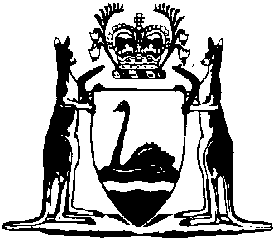 Soil and Land Conservation Council (Remuneration of Members) Regulations 1991Compare between:[12 Nov 2004, 01-a0-10] and [08 May 2021, 01-b0-00]Soil and Land Conservation Act 1945Soil and Land Conservation Council (Remuneration of Members) Regulations 19911.	Citation 		These regulations may be cited as the Soil and Land Conservation Council (Remuneration of Members) Regulations 1991.2.	Commencement 		These regulations shall come into operation on the day on which the Soil and Land Conservation Amendment Act 1990 comes into operation.3.	 the member of the Council is  of the Public .of the Council  the  from the  the Public .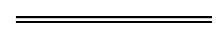 NotesThis is a compilation of the Soil and Land Conservation Council (Remuneration of Members) Regulations 1991 and includes amendments made by other written laws information about any Compilation tableCitationCommencementSoil and Land Conservation Council (Remuneration of Members) Regulations 19913 May 1991 p. 1938-93 May 1991 (see r. 2 and Gazette 3 May 1991 p. 1936)Soil and Land Conservation Council (Remuneration of Members) Amendment Regulations 199120 Sep 1991 p. 4857-820 Sep 1991Soil and Land Conservation Council (Remuneration of Members) Amendment Regulations 199813 Nov 1998 p. 6205-613 Nov 1998Reprint 1: The Soil and Land Conservation Council (Remuneration of Members) Regulations 1991 as at 12 Nov 2004 (includes amendments listed above)Reprint 1: The Soil and Land Conservation Council (Remuneration of Members) Regulations 1991 as at 12 Nov 2004 (includes amendments listed above)Reprint 1: The Soil and Land Conservation Council (Remuneration of Members) Regulations 1991 as at 12 Nov 2004 (includes amendments listed above)